Historia 2 godz. 03.06.2020, 10.06.2020Temat: Czytanie ze zrozumieniem.II wojna światowa. Uczeń:- ocenia konsekwencje zawarcia paktu Ribbentrop-Mołotow;- sytuuje w czasie i przestrzeni etapy i fronty II wojny światowej, wskazując momenty przełomowe;- przedstawia okoliczności powstania koalicji antyfaszystowskiej.Zapoznaj się z mapą: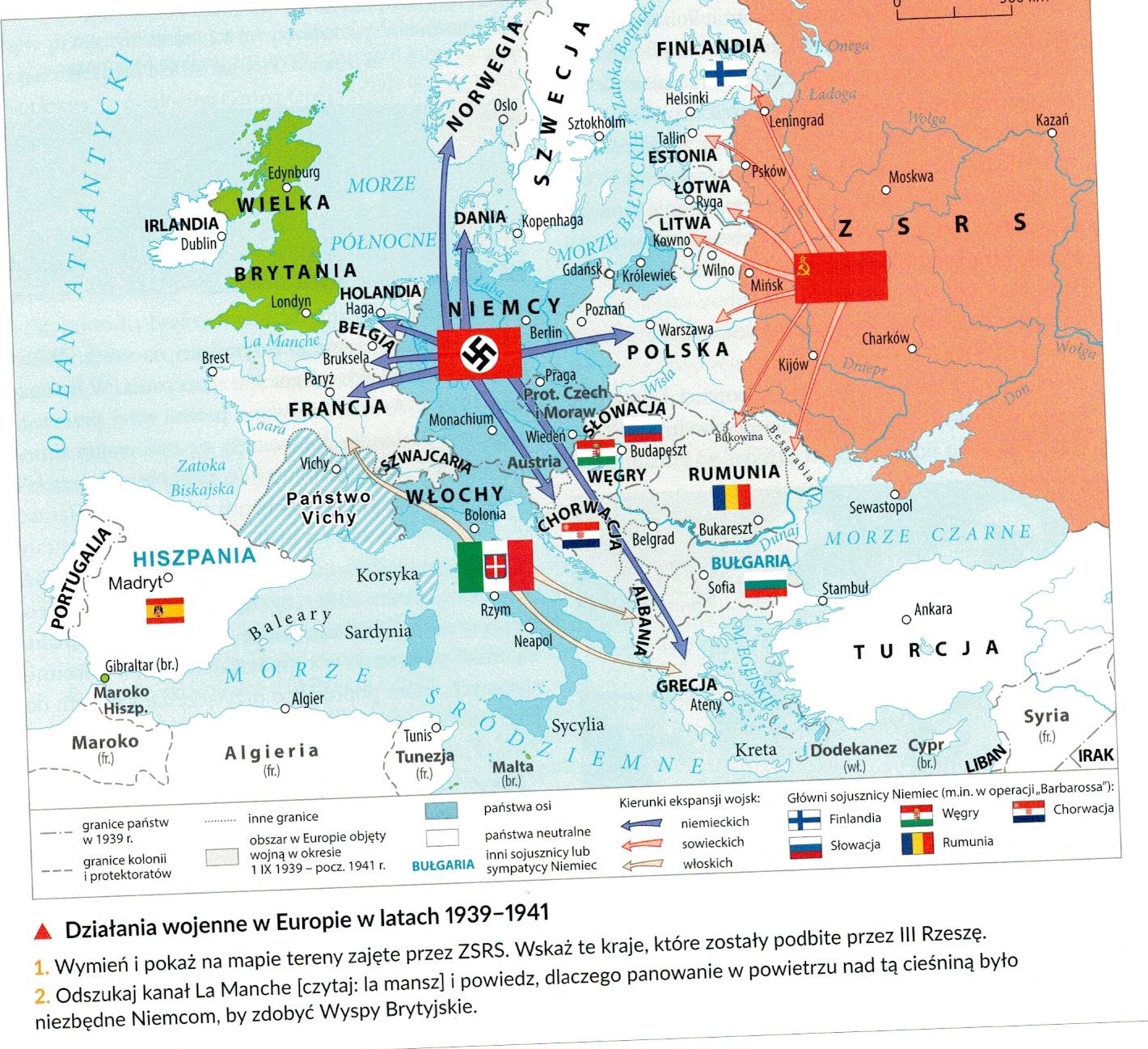 Przeczytaj i odpowiedz na pytania: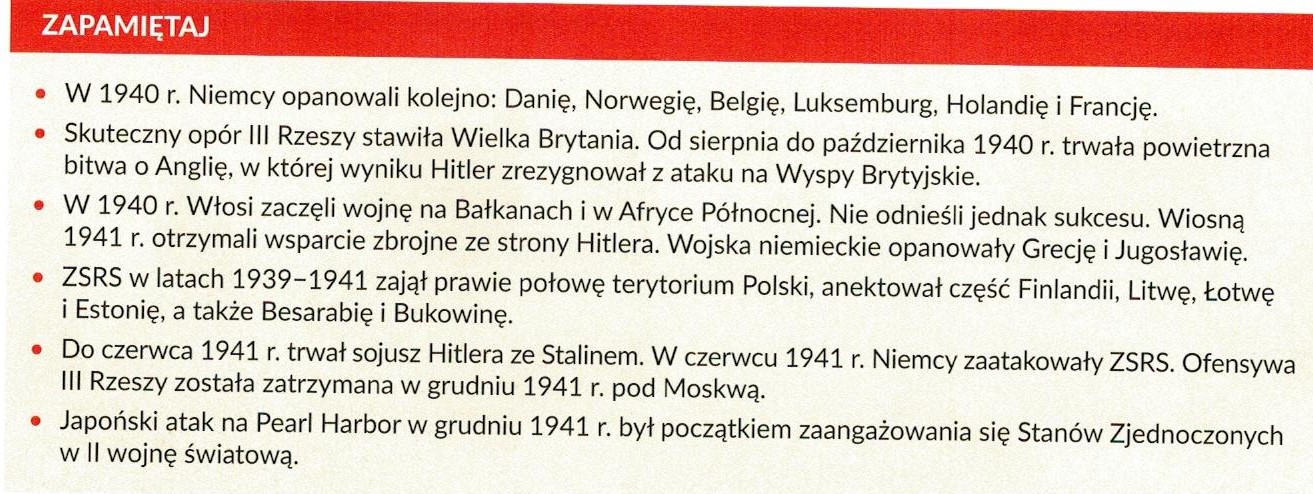 Pytania:1 Jakie państwo stawiło skuteczny opór III Rzeszy?2 Do kiedy trwał sojusz Hitlera ze Stalinem?3 Napisz co wydarzyło się w grudniu 1941r. ?Kontakt: apopadenczuk@interia.pl , 666 892 643